Name: _________________________________________________________________SA and Volume with Interesting Bases In-Class PracticeWarm-up Question- Find the Surface area and volume of the following figures. 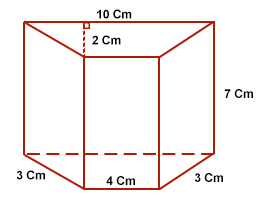 A) 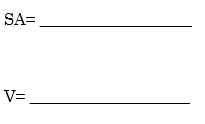 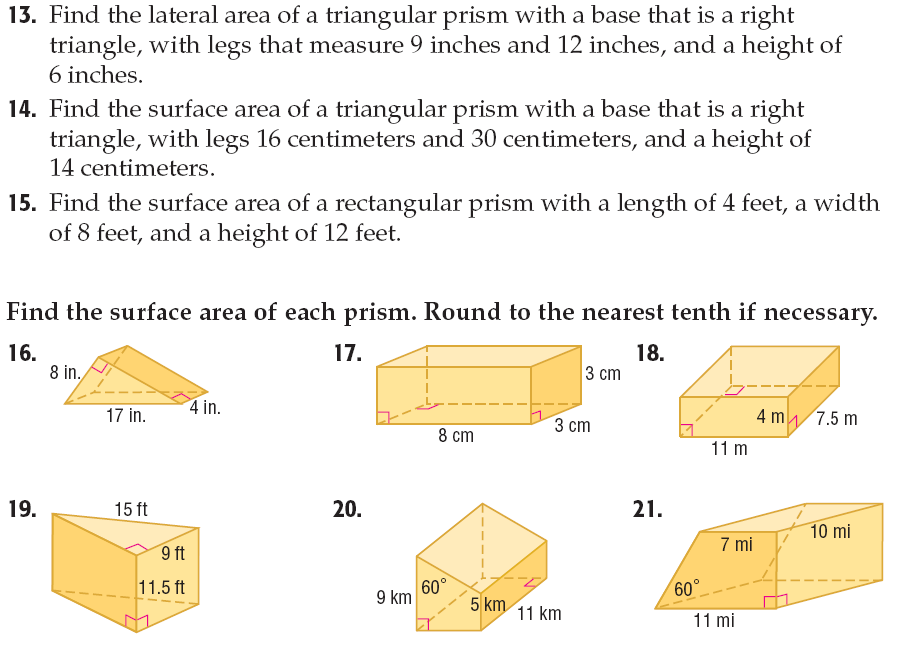 B) Individual Practice/Review Directions: Find the surface area and volume for the following prism.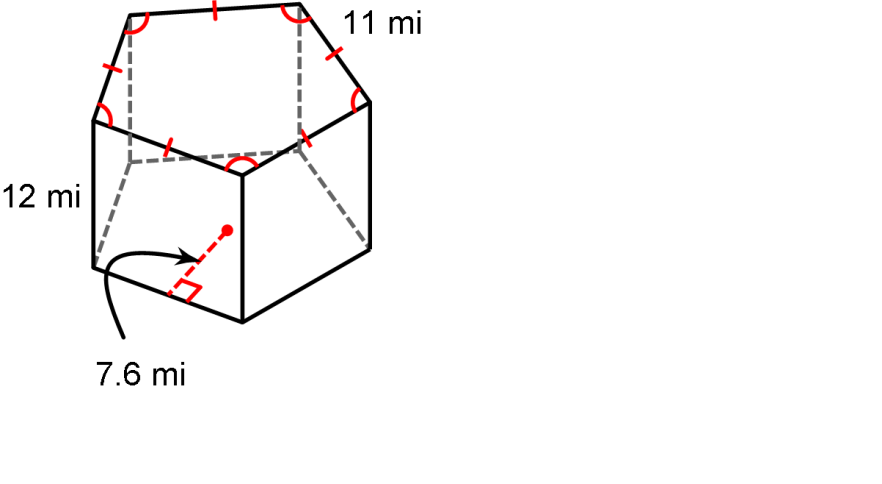 1. 											SA= ___________________											V= ____________________Directions: Find the surface area and volume for the following pyramids.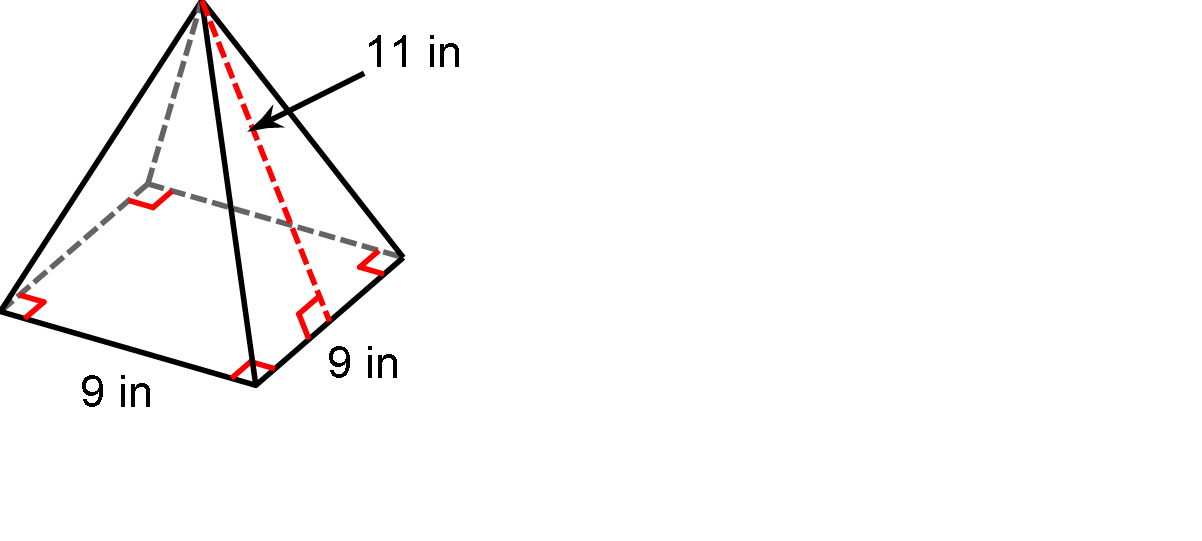 2.a)								b) 													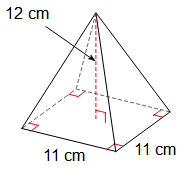 SA= _______________ V= _________________		SA= _______________ V= _________________Directions: Find the surface area for the following pyramid.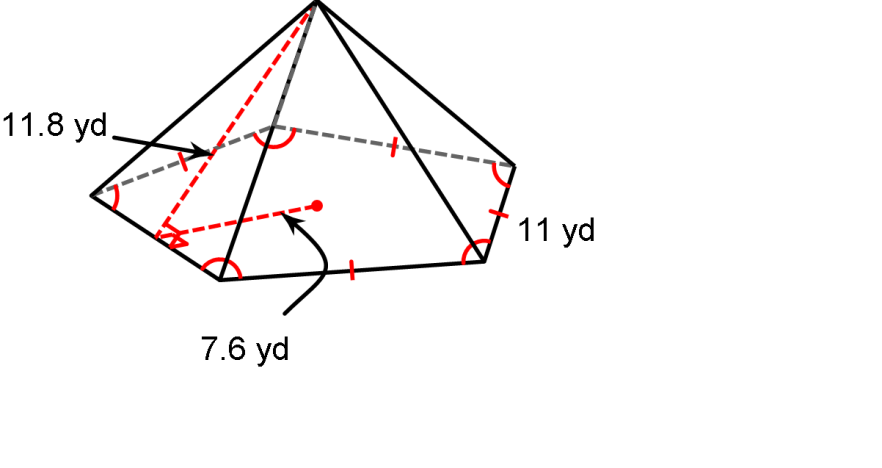 3.										 SA= ___________________Directions: Find the volume for the following pyramid.4.																					V= ____________________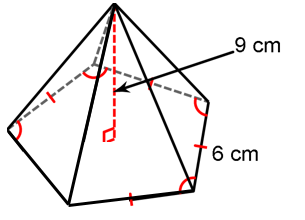 Can be done at home if needed. 5. Find the surface area and volume. 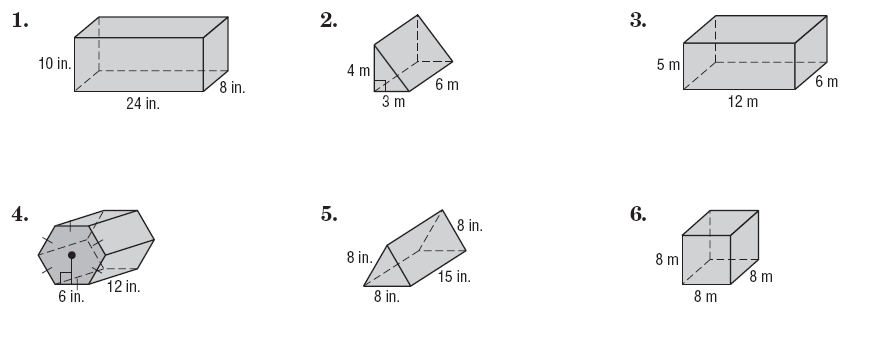 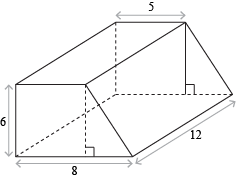 6. More on next page… 7. 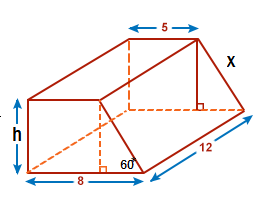 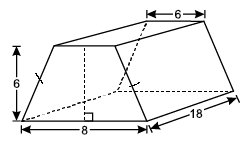 8. 